                                          ХРИШЋАНСКЕ ВРЛИНЕ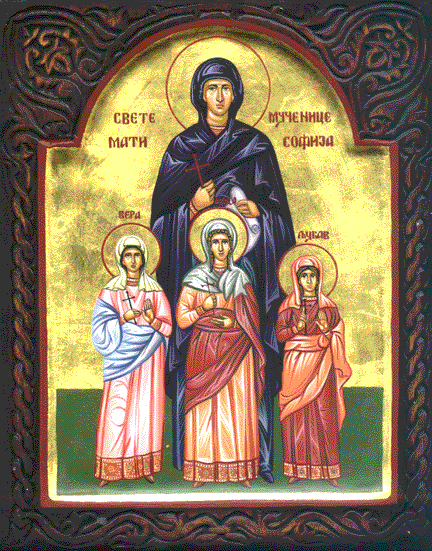 -Децо,помаже Бог!-На почетку ћу вас обавеститу да часове веронауке можете пратити и на ТВ ХРАМ уторком у 18h,а реприза је следећег дана у 10h.-За овај час погледајте причу о хришћанским врлинама и илуструјте једну своју:https://youtu.be/hwpMc9bQxDs-СВАКО ДОБРО ОД ГОСПОДА!https://youtu.be/hwpMc9bQxDs